City of SadievilleP.O. Box 129, 605 Pike Street Sadieville, Kentucky 40370AGENDAREGULAR CITY MEETING MONDAY, SEPTEMBER 25, 2023 – 6:00 P.M.CITY HALLCALL TO ORDERMOMENT OF SILENCEROLL CALL/DETERMINATION OF QUORUMCITIZEN COMMENTS (SIGN-IN REQUIRED)OLD AND NEW BUSINESSMAYORPREVIOUS MINUTES APPROVALRegular Meeting, August 28, 2023, and Special Meetings, September 12, 2023, and September 13, 2023FINANCIAL REPORTS APPROVALWATER LINE PORTER RDCITY ATTORNEYFIGHTMASTER SALEPUBLIC SAFETYWORKSHOPSPOLICE DEPARTMENT PLEXIGLASSPOLICE DEPARTMENT COMPUTER SPEAKERSFIRE EXTINGUISHERSPUBLIC WORKSPARKS & RECREATIONSPLASH PAD CLOSING DATESTREETS, TRAILS, AND WALKWAYSTRASH BIDSCITY CLERK REPORTADJOURNMENT

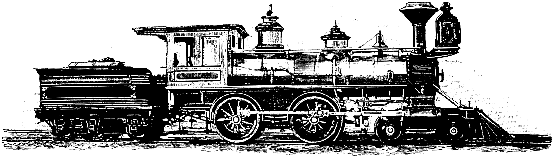 